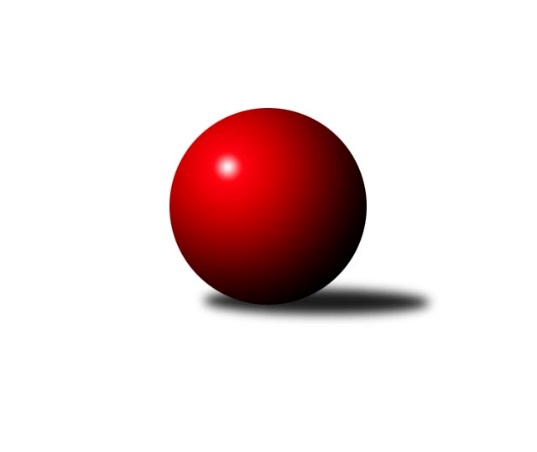 Č.3Ročník 2022/2023	24.4.2024 Jihočeský KP1 2022/2023Statistika 3. kolaTabulka družstev:		družstvo	záp	výh	rem	proh	skore	sety	průměr	body	plné	dorážka	chyby	1.	TJ Sokol Nové Hrady A	3	3	0	0	19.0 : 5.0 	(23.5 : 12.5)	2633	6	1831	803	30.7	2.	KK Hilton Sez. Ústí A	3	3	0	0	18.0 : 6.0 	(27.0 : 9.0)	2747	6	1832	915	16.3	3.	TJ Loko Č. Budějovice B	3	2	0	1	15.0 : 9.0 	(21.0 : 15.0)	2505	4	1742	763	45.3	4.	TJ Centropen Dačice E	3	2	0	1	13.0 : 11.0 	(21.5 : 14.5)	2663	4	1788	875	32.7	5.	TJ Sokol Písek A	3	2	0	1	12.0 : 12.0 	(19.5 : 16.5)	2559	4	1786	774	53.7	6.	TJ Spartak Soběslav A	2	1	0	1	10.0 : 6.0 	(10.0 : 14.0)	2462	2	1687	776	43.5	7.	KK Hilton Sez. Ústí B	2	1	0	1	9.0 : 7.0 	(10.0 : 14.0)	2592	2	1776	816	34.5	8.	KK Lokomotiva Tábor	3	1	0	2	10.0 : 14.0 	(18.0 : 18.0)	2394	2	1663	732	33	9.	TJ Dynamo Č. Budějovice A	3	1	0	2	8.0 : 16.0 	(12.0 : 24.0)	2440	2	1696	744	25	10.	TJ Nová Ves u Č. B. A	2	0	0	2	4.0 : 12.0 	(11.0 : 13.0)	2425	0	1689	736	36.5	11.	TJ Sokol Chotoviny B	2	0	0	2	3.0 : 13.0 	(6.5 : 17.5)	2492	0	1769	723	51.5	12.	TJ Kunžak A	3	0	0	3	7.0 : 17.0 	(12.0 : 24.0)	2627	0	1816	810	43.3Tabulka doma:		družstvo	záp	výh	rem	proh	skore	sety	průměr	body	maximum	minimum	1.	KK Hilton Sez. Ústí A	2	2	0	0	13.0 : 3.0 	(19.0 : 5.0)	2752	4	2752	2752	2.	TJ Loko Č. Budějovice B	2	2	0	0	13.0 : 3.0 	(16.0 : 8.0)	2496	4	2531	2460	3.	TJ Sokol Nové Hrady A	2	2	0	0	12.0 : 4.0 	(14.0 : 10.0)	2580	4	2611	2548	4.	TJ Spartak Soběslav A	1	1	0	0	7.0 : 1.0 	(7.0 : 5.0)	2372	2	2372	2372	5.	TJ Dynamo Č. Budějovice A	1	1	0	0	6.0 : 2.0 	(7.0 : 5.0)	2401	2	2401	2401	6.	TJ Centropen Dačice E	1	1	0	0	5.0 : 3.0 	(9.0 : 3.0)	2680	2	2680	2680	7.	KK Lokomotiva Tábor	2	1	0	1	9.0 : 7.0 	(13.0 : 11.0)	2525	2	2767	2282	8.	TJ Sokol Písek A	0	0	0	0	0.0 : 0.0 	(0.0 : 0.0)	0	0	0	0	9.	KK Hilton Sez. Ústí B	1	0	0	1	3.0 : 5.0 	(4.0 : 8.0)	2678	0	2678	2678	10.	TJ Nová Ves u Č. B. A	1	0	0	1	2.0 : 6.0 	(6.0 : 6.0)	2495	0	2495	2495	11.	TJ Sokol Chotoviny B	1	0	0	1	1.0 : 7.0 	(2.5 : 9.5)	2563	0	2563	2563	12.	TJ Kunžak A	2	0	0	2	5.0 : 11.0 	(7.5 : 16.5)	2559	0	2580	2538Tabulka venku:		družstvo	záp	výh	rem	proh	skore	sety	průměr	body	maximum	minimum	1.	TJ Sokol Písek A	3	2	0	1	12.0 : 12.0 	(19.5 : 16.5)	2559	4	2663	2391	2.	TJ Sokol Nové Hrady A	1	1	0	0	7.0 : 1.0 	(9.5 : 2.5)	2687	2	2687	2687	3.	KK Hilton Sez. Ústí B	1	1	0	0	6.0 : 2.0 	(6.0 : 6.0)	2506	2	2506	2506	4.	KK Hilton Sez. Ústí A	1	1	0	0	5.0 : 3.0 	(8.0 : 4.0)	2742	2	2742	2742	5.	TJ Centropen Dačice E	2	1	0	1	8.0 : 8.0 	(12.5 : 11.5)	2655	2	2684	2626	6.	TJ Spartak Soběslav A	1	0	0	1	3.0 : 5.0 	(3.0 : 9.0)	2552	0	2552	2552	7.	TJ Loko Č. Budějovice B	1	0	0	1	2.0 : 6.0 	(5.0 : 7.0)	2514	0	2514	2514	8.	TJ Nová Ves u Č. B. A	1	0	0	1	2.0 : 6.0 	(5.0 : 7.0)	2355	0	2355	2355	9.	TJ Kunžak A	1	0	0	1	2.0 : 6.0 	(4.5 : 7.5)	2694	0	2694	2694	10.	TJ Sokol Chotoviny B	1	0	0	1	2.0 : 6.0 	(4.0 : 8.0)	2421	0	2421	2421	11.	KK Lokomotiva Tábor	1	0	0	1	1.0 : 7.0 	(5.0 : 7.0)	2264	0	2264	2264	12.	TJ Dynamo Č. Budějovice A	2	0	0	2	2.0 : 14.0 	(5.0 : 19.0)	2479	0	2479	2479Tabulka podzimní části:		družstvo	záp	výh	rem	proh	skore	sety	průměr	body	doma	venku	1.	TJ Sokol Nové Hrady A	3	3	0	0	19.0 : 5.0 	(23.5 : 12.5)	2633	6 	2 	0 	0 	1 	0 	0	2.	KK Hilton Sez. Ústí A	3	3	0	0	18.0 : 6.0 	(27.0 : 9.0)	2747	6 	2 	0 	0 	1 	0 	0	3.	TJ Loko Č. Budějovice B	3	2	0	1	15.0 : 9.0 	(21.0 : 15.0)	2505	4 	2 	0 	0 	0 	0 	1	4.	TJ Centropen Dačice E	3	2	0	1	13.0 : 11.0 	(21.5 : 14.5)	2663	4 	1 	0 	0 	1 	0 	1	5.	TJ Sokol Písek A	3	2	0	1	12.0 : 12.0 	(19.5 : 16.5)	2559	4 	0 	0 	0 	2 	0 	1	6.	TJ Spartak Soběslav A	2	1	0	1	10.0 : 6.0 	(10.0 : 14.0)	2462	2 	1 	0 	0 	0 	0 	1	7.	KK Hilton Sez. Ústí B	2	1	0	1	9.0 : 7.0 	(10.0 : 14.0)	2592	2 	0 	0 	1 	1 	0 	0	8.	KK Lokomotiva Tábor	3	1	0	2	10.0 : 14.0 	(18.0 : 18.0)	2394	2 	1 	0 	1 	0 	0 	1	9.	TJ Dynamo Č. Budějovice A	3	1	0	2	8.0 : 16.0 	(12.0 : 24.0)	2440	2 	1 	0 	0 	0 	0 	2	10.	TJ Nová Ves u Č. B. A	2	0	0	2	4.0 : 12.0 	(11.0 : 13.0)	2425	0 	0 	0 	1 	0 	0 	1	11.	TJ Sokol Chotoviny B	2	0	0	2	3.0 : 13.0 	(6.5 : 17.5)	2492	0 	0 	0 	1 	0 	0 	1	12.	TJ Kunžak A	3	0	0	3	7.0 : 17.0 	(12.0 : 24.0)	2627	0 	0 	0 	2 	0 	0 	1Tabulka jarní části:		družstvo	záp	výh	rem	proh	skore	sety	průměr	body	doma	venku	1.	TJ Kunžak A	0	0	0	0	0.0 : 0.0 	(0.0 : 0.0)	0	0 	0 	0 	0 	0 	0 	0 	2.	TJ Sokol Písek A	0	0	0	0	0.0 : 0.0 	(0.0 : 0.0)	0	0 	0 	0 	0 	0 	0 	0 	3.	TJ Sokol Nové Hrady A	0	0	0	0	0.0 : 0.0 	(0.0 : 0.0)	0	0 	0 	0 	0 	0 	0 	0 	4.	TJ Nová Ves u Č. B. A	0	0	0	0	0.0 : 0.0 	(0.0 : 0.0)	0	0 	0 	0 	0 	0 	0 	0 	5.	TJ Spartak Soběslav A	0	0	0	0	0.0 : 0.0 	(0.0 : 0.0)	0	0 	0 	0 	0 	0 	0 	0 	6.	KK Hilton Sez. Ústí A	0	0	0	0	0.0 : 0.0 	(0.0 : 0.0)	0	0 	0 	0 	0 	0 	0 	0 	7.	TJ Loko Č. Budějovice B	0	0	0	0	0.0 : 0.0 	(0.0 : 0.0)	0	0 	0 	0 	0 	0 	0 	0 	8.	KK Lokomotiva Tábor	0	0	0	0	0.0 : 0.0 	(0.0 : 0.0)	0	0 	0 	0 	0 	0 	0 	0 	9.	TJ Sokol Chotoviny B	0	0	0	0	0.0 : 0.0 	(0.0 : 0.0)	0	0 	0 	0 	0 	0 	0 	0 	10.	KK Hilton Sez. Ústí B	0	0	0	0	0.0 : 0.0 	(0.0 : 0.0)	0	0 	0 	0 	0 	0 	0 	0 	11.	TJ Dynamo Č. Budějovice A	0	0	0	0	0.0 : 0.0 	(0.0 : 0.0)	0	0 	0 	0 	0 	0 	0 	0 	12.	TJ Centropen Dačice E	0	0	0	0	0.0 : 0.0 	(0.0 : 0.0)	0	0 	0 	0 	0 	0 	0 	0 Zisk bodů pro družstvo:		jméno hráče	družstvo	body	zápasy	v %	dílčí body	sety	v %	1.	Martin Jinda 	KK Lokomotiva Tábor 	3	/	3	(100%)	5	/	6	(83%)	2.	Michal Kanděra 	TJ Sokol Nové Hrady A 	3	/	3	(100%)	5	/	6	(83%)	3.	Stanislava Hladká 	TJ Sokol Nové Hrady A 	3	/	3	(100%)	4.5	/	6	(75%)	4.	Milada Šafránková 	TJ Loko Č. Budějovice B 	3	/	3	(100%)	4	/	6	(67%)	5.	Pavel Jirků 	TJ Kunžak A 	3	/	3	(100%)	3.5	/	6	(58%)	6.	Jakub Kožich 	TJ Dynamo Č. Budějovice A 	2	/	2	(100%)	4	/	4	(100%)	7.	Jiří Konárek 	TJ Sokol Nové Hrady A 	2	/	2	(100%)	4	/	4	(100%)	8.	Ilona Hanáková 	TJ Nová Ves u Č. B. A  	2	/	2	(100%)	4	/	4	(100%)	9.	Dušan Lanžhotský 	KK Hilton Sez. Ústí A 	2	/	2	(100%)	4	/	4	(100%)	10.	Alexandra Králová 	TJ Sokol Písek A 	2	/	2	(100%)	3.5	/	4	(88%)	11.	Jan Štefan 	TJ Spartak Soběslav A 	2	/	2	(100%)	3	/	4	(75%)	12.	Michal Takács 	TJ Loko Č. Budějovice B 	2	/	2	(100%)	3	/	4	(75%)	13.	Jiří Mára 	KK Hilton Sez. Ústí B 	2	/	2	(100%)	3	/	4	(75%)	14.	Marie Lukešová 	TJ Sokol Písek A 	2	/	2	(100%)	2	/	4	(50%)	15.	Michal Hajný 	KK Hilton Sez. Ústí B 	2	/	2	(100%)	2	/	4	(50%)	16.	Vlastimil Šlajs 	TJ Spartak Soběslav A 	2	/	2	(100%)	2	/	4	(50%)	17.	Jaroslav Chalaš 	TJ Spartak Soběslav A 	2	/	2	(100%)	2	/	4	(50%)	18.	Stanislav Dvořák 	TJ Centropen Dačice E 	2	/	3	(67%)	5	/	6	(83%)	19.	Lukáš Brtník 	TJ Kunžak A 	2	/	3	(67%)	4.5	/	6	(75%)	20.	Drahomíra Nedomová 	TJ Sokol Písek A 	2	/	3	(67%)	4	/	6	(67%)	21.	Jiří Jelínek 	TJ Sokol Nové Hrady A 	2	/	3	(67%)	4	/	6	(67%)	22.	Jolana Jelínková 	KK Lokomotiva Tábor 	2	/	3	(67%)	4	/	6	(67%)	23.	Jiří Malínek 	TJ Centropen Dačice E 	2	/	3	(67%)	4	/	6	(67%)	24.	Miroslav Kolář 	TJ Centropen Dačice E 	2	/	3	(67%)	3.5	/	6	(58%)	25.	Tomáš Reban 	TJ Loko Č. Budějovice B 	2	/	3	(67%)	3	/	6	(50%)	26.	Zdeněk Zeman 	KK Lokomotiva Tábor 	2	/	3	(67%)	2.5	/	6	(42%)	27.	Michal Horák 	TJ Kunžak A 	2	/	3	(67%)	2	/	6	(33%)	28.	Jakub Vaniš 	KK Hilton Sez. Ústí A 	1	/	1	(100%)	2	/	2	(100%)	29.	Iveta Kabelková 	TJ Centropen Dačice E 	1	/	1	(100%)	2	/	2	(100%)	30.	Pavel Vrbík 	KK Hilton Sez. Ústí A 	1	/	1	(100%)	2	/	2	(100%)	31.	Veronika Kulová 	TJ Loko Č. Budějovice B 	1	/	1	(100%)	2	/	2	(100%)	32.	Jitka Korecká 	TJ Sokol Písek A 	1	/	1	(100%)	2	/	2	(100%)	33.	Tomáš Balko 	TJ Sokol Nové Hrady A 	1	/	1	(100%)	2	/	2	(100%)	34.	Vojtěch Kříha 	TJ Sokol Nové Hrady A 	1	/	1	(100%)	1	/	2	(50%)	35.	Vít Ondřich 	TJ Dynamo Č. Budějovice A 	1	/	1	(100%)	1	/	2	(50%)	36.	Michal Mikuláštík 	KK Hilton Sez. Ústí A 	1	/	1	(100%)	1	/	2	(50%)	37.	Miloš Mikulaštík 	KK Hilton Sez. Ústí B 	1	/	1	(100%)	1	/	2	(50%)	38.	Petr Zítek 	TJ Sokol Písek A 	1	/	2	(50%)	3	/	4	(75%)	39.	Alena Makovcová 	TJ Sokol Chotoviny B 	1	/	2	(50%)	2.5	/	4	(63%)	40.	Pavel Jesenič 	TJ Nová Ves u Č. B. A  	1	/	2	(50%)	2	/	4	(50%)	41.	Patrik Postl 	TJ Dynamo Č. Budějovice A 	1	/	2	(50%)	2	/	4	(50%)	42.	Miroslav Kraus 	TJ Dynamo Č. Budějovice A 	1	/	2	(50%)	2	/	4	(50%)	43.	Gabriela Kozáková 	TJ Sokol Chotoviny B 	1	/	2	(50%)	2	/	4	(50%)	44.	Jindřich Kopic 	TJ Spartak Soběslav A 	1	/	2	(50%)	2	/	4	(50%)	45.	Michal Klimeš 	KK Hilton Sez. Ústí B 	1	/	2	(50%)	2	/	4	(50%)	46.	Pavel Blažek 	KK Hilton Sez. Ústí B 	1	/	2	(50%)	2	/	4	(50%)	47.	Petr Chval 	KK Hilton Sez. Ústí A 	1	/	2	(50%)	2	/	4	(50%)	48.	Martin Vašíček 	TJ Nová Ves u Č. B. A  	1	/	2	(50%)	1	/	4	(25%)	49.	Alena Dudová 	TJ Spartak Soběslav A 	1	/	2	(50%)	1	/	4	(25%)	50.	Lukáš Chmel 	TJ Dynamo Č. Budějovice A 	1	/	2	(50%)	1	/	4	(25%)	51.	David Bartoň 	TJ Sokol Chotoviny B 	1	/	2	(50%)	1	/	4	(25%)	52.	Zdeňa Štruplová 	TJ Loko Č. Budějovice B 	1	/	3	(33%)	4	/	6	(67%)	53.	Zuzana Klivanová 	TJ Centropen Dačice E 	1	/	3	(33%)	3	/	6	(50%)	54.	Jiří Douda 	TJ Loko Č. Budějovice B 	1	/	3	(33%)	3	/	6	(50%)	55.	Miloš Křížek 	TJ Centropen Dačice E 	1	/	3	(33%)	3	/	6	(50%)	56.	Vladimír Kučera 	KK Lokomotiva Tábor 	1	/	3	(33%)	3	/	6	(50%)	57.	Miroslava Vondrušová 	TJ Loko Č. Budějovice B 	1	/	3	(33%)	2	/	6	(33%)	58.	Milan Bedri 	TJ Sokol Nové Hrady A 	1	/	3	(33%)	2	/	6	(33%)	59.	Jan Švarc 	KK Hilton Sez. Ústí A 	0	/	1	(0%)	1	/	2	(50%)	60.	Tereza Kříhová 	TJ Sokol Nové Hrady A 	0	/	1	(0%)	1	/	2	(50%)	61.	Daniel Kovář 	TJ Centropen Dačice E 	0	/	1	(0%)	1	/	2	(50%)	62.	Kristýna Nováková 	TJ Dynamo Č. Budějovice A 	0	/	1	(0%)	1	/	2	(50%)	63.	Milena Šebestová 	TJ Sokol Nové Hrady A 	0	/	1	(0%)	0	/	2	(0%)	64.	Martina Křemenová 	TJ Sokol Chotoviny B 	0	/	1	(0%)	0	/	2	(0%)	65.	Petr Křemen 	TJ Sokol Chotoviny B 	0	/	1	(0%)	0	/	2	(0%)	66.	Luboš Přibyl 	TJ Spartak Soběslav A 	0	/	1	(0%)	0	/	2	(0%)	67.	Kateřina Maršálková 	TJ Sokol Písek A 	0	/	1	(0%)	0	/	2	(0%)	68.	Vladislav Papáček 	TJ Sokol Písek A 	0	/	1	(0%)	0	/	2	(0%)	69.	Jana Dvořáková 	KK Hilton Sez. Ústí B 	0	/	1	(0%)	0	/	2	(0%)	70.	David Štiller 	KK Hilton Sez. Ústí B 	0	/	1	(0%)	0	/	2	(0%)	71.	Vít Beranovský 	TJ Centropen Dačice E 	0	/	1	(0%)	0	/	2	(0%)	72.	Marie Myslivcová 	KK Lokomotiva Tábor 	0	/	2	(0%)	2	/	4	(50%)	73.	Libor Doubek 	TJ Nová Ves u Č. B. A  	0	/	2	(0%)	2	/	4	(50%)	74.	Jozef Jakubčík 	KK Hilton Sez. Ústí A 	0	/	2	(0%)	2	/	4	(50%)	75.	Vít Šebestík 	TJ Dynamo Č. Budějovice A 	0	/	2	(0%)	1	/	4	(25%)	76.	Jiří Pokorný 	TJ Nová Ves u Č. B. A  	0	/	2	(0%)	1	/	4	(25%)	77.	Dobroslava Procházková 	TJ Nová Ves u Č. B. A  	0	/	2	(0%)	1	/	4	(25%)	78.	Lenka Křemenová 	TJ Sokol Chotoviny B 	0	/	2	(0%)	1	/	4	(25%)	79.	Dušan Jelínek 	KK Hilton Sez. Ústí A 	0	/	2	(0%)	1	/	4	(25%)	80.	Lenka Křemenová 	TJ Sokol Chotoviny B 	0	/	2	(0%)	0	/	4	(0%)	81.	Petr Kolařík 	TJ Sokol Písek A 	0	/	3	(0%)	3	/	6	(50%)	82.	Tomáš Brückler 	TJ Sokol Písek A 	0	/	3	(0%)	2	/	6	(33%)	83.	Pavel Kořínek 	KK Lokomotiva Tábor 	0	/	3	(0%)	1.5	/	6	(25%)	84.	Dana Kopečná 	TJ Kunžak A 	0	/	3	(0%)	1	/	6	(17%)	85.	Jiří Brát 	TJ Kunžak A 	0	/	3	(0%)	1	/	6	(17%)	86.	Radek Hrůza 	TJ Kunžak A 	0	/	3	(0%)	0	/	6	(0%)Průměry na kuželnách:		kuželna	průměr	plné	dorážka	chyby	výkon na hráče	1.	Sezimovo Ústí, 1-2	2681	1817	863	33.5	(446.9)	2.	TJ Sokol Chotoviny, 1-4	2625	1858	767	44.5	(437.5)	3.	TJ Centropen Dačice, 1-4	2616	1767	849	33.5	(436.0)	4.	TJ Kunžak, 1-2	2592	1795	796	40.5	(432.0)	5.	Nové Hrady, 1-4	2538	1761	777	33.5	(423.0)	6.	Nová Ves u Č.B., 1-2	2492	1727	764	35.5	(415.3)	7.	TJ Lokomotiva České Budějovice, 1-4	2450	1729	721	55.0	(408.5)	8.	Dynamo Č. Budějovice, 1-4	2378	1638	740	37.5	(396.3)	9.	Soběslav, 1-2	2318	1623	695	48.5	(386.3)Nejlepší výkony na kuželnách:Sezimovo Ústí, 1-2KK Hilton Sez. Ústí A	2752	3. kolo	Stanislav Dvořák 	TJ Centropen Dačice E	506	3. koloKK Hilton Sez. Ústí A	2742	2. kolo	Petr Chval 	KK Hilton Sez. Ústí A	503	2. koloTJ Centropen Dačice E	2684	3. kolo	Vlastimil Šlajs 	TJ Spartak Soběslav A	488	1. koloKK Hilton Sez. Ústí B	2678	2. kolo	Pavel Vrbík 	KK Hilton Sez. Ústí A	485	2. koloKK Hilton Sez. Ústí B	2636	1. kolo	Jakub Vaniš 	KK Hilton Sez. Ústí A	482	3. koloTJ Spartak Soběslav A	2595	1. kolo	Michal Hajný 	KK Hilton Sez. Ústí B	471	2. koloKK Hilton Sez. Ústí A	12	1. kolo	Jindřich Kopic 	TJ Spartak Soběslav A	469	1. koloTJ Dynamo Č. Budějovice A	0	1. kolo	Miroslav Kolář 	TJ Centropen Dačice E	466	3. kolo		. kolo	Michal Mikuláštík 	KK Hilton Sez. Ústí A	462	3. kolo		. kolo	Jiří Mára 	KK Hilton Sez. Ústí B	462	2. koloTJ Sokol Chotoviny, 1-4TJ Sokol Nové Hrady A	2687	2. kolo	Michal Kanděra 	TJ Sokol Nové Hrady A	482	2. koloTJ Sokol Chotoviny B	2563	2. kolo	Jiří Konárek 	TJ Sokol Nové Hrady A	463	2. kolo		. kolo	Jiří Jelínek 	TJ Sokol Nové Hrady A	445	2. kolo		. kolo	Stanislava Hladká 	TJ Sokol Nové Hrady A	443	2. kolo		. kolo	Alena Makovcová 	TJ Sokol Chotoviny B	441	2. kolo		. kolo	Gabriela Kozáková 	TJ Sokol Chotoviny B	435	2. kolo		. kolo	Tomáš Balko 	TJ Sokol Nové Hrady A	433	2. kolo		. kolo	David Bartoň 	TJ Sokol Chotoviny B	429	2. kolo		. kolo	Lenka Křemenová 	TJ Sokol Chotoviny B	421	2. kolo		. kolo	Milan Bedri 	TJ Sokol Nové Hrady A	421	2. koloTJ Centropen Dačice, 1-4TJ Centropen Dačice E	2680	2. kolo	Miroslav Kolář 	TJ Centropen Dačice E	488	2. koloTJ Spartak Soběslav A	2552	2. kolo	Stanislav Dvořák 	TJ Centropen Dačice E	467	2. kolo		. kolo	Jan Štefan 	TJ Spartak Soběslav A	442	2. kolo		. kolo	Miloš Křížek 	TJ Centropen Dačice E	441	2. kolo		. kolo	Iveta Kabelková 	TJ Centropen Dačice E	440	2. kolo		. kolo	Vlastimil Šlajs 	TJ Spartak Soběslav A	436	2. kolo		. kolo	Alena Dudová 	TJ Spartak Soběslav A	433	2. kolo		. kolo	Jiří Malínek 	TJ Centropen Dačice E	428	2. kolo		. kolo	Jaroslav Chalaš 	TJ Spartak Soběslav A	425	2. kolo		. kolo	Zuzana Klivanová 	TJ Centropen Dačice E	416	2. koloTJ Kunžak, 1-2TJ Centropen Dačice E	2626	1. kolo	Miloš Křížek 	TJ Centropen Dačice E	491	1. koloTJ Sokol Písek A	2624	3. kolo	Pavel Jirků 	TJ Kunžak A	477	3. koloTJ Kunžak A	2580	3. kolo	Lukáš Brtník 	TJ Kunžak A	458	1. koloTJ Kunžak A	2538	1. kolo	Petr Kolařík 	TJ Sokol Písek A	456	3. kolo		. kolo	Jitka Korecká 	TJ Sokol Písek A	455	3. kolo		. kolo	Lukáš Brtník 	TJ Kunžak A	450	3. kolo		. kolo	Zuzana Klivanová 	TJ Centropen Dačice E	449	1. kolo		. kolo	Pavel Jirků 	TJ Kunžak A	447	1. kolo		. kolo	Jiří Malínek 	TJ Centropen Dačice E	445	1. kolo		. kolo	Alexandra Králová 	TJ Sokol Písek A	439	3. koloNové Hrady, 1-4TJ Sokol Nové Hrady A	2611	1. kolo	Jiří Jelínek 	TJ Sokol Nové Hrady A	465	3. koloTJ Sokol Nové Hrady A	2548	3. kolo	Milan Bedri 	TJ Sokol Nové Hrady A	463	1. koloTJ Loko Č. Budějovice B	2514	1. kolo	Stanislava Hladká 	TJ Sokol Nové Hrady A	456	1. koloTJ Dynamo Č. Budějovice A	2479	3. kolo	Jakub Kožich 	TJ Dynamo Č. Budějovice A	453	3. kolo		. kolo	Patrik Postl 	TJ Dynamo Č. Budějovice A	449	3. kolo		. kolo	Milada Šafránková 	TJ Loko Č. Budějovice B	448	1. kolo		. kolo	Tereza Kříhová 	TJ Sokol Nové Hrady A	439	1. kolo		. kolo	Michal Kanděra 	TJ Sokol Nové Hrady A	436	1. kolo		. kolo	Tomáš Reban 	TJ Loko Č. Budějovice B	435	1. kolo		. kolo	Stanislava Hladká 	TJ Sokol Nové Hrady A	434	3. koloNová Ves u Č.B., 1-2TJ Nová Ves u Č. B. A 	2557	1. kolo	David Bartoň 	TJ Sokol Chotoviny B	466	1. koloKK Hilton Sez. Ústí B	2506	3. kolo	Martin Vašíček 	TJ Nová Ves u Č. B. A 	443	1. koloTJ Nová Ves u Č. B. A 	2495	3. kolo	Jiří Pokorný 	TJ Nová Ves u Č. B. A 	442	1. koloTJ Sokol Chotoviny B	2410	1. kolo	Ilona Hanáková 	TJ Nová Ves u Č. B. A 	440	3. kolo		. kolo	Michal Hajný 	KK Hilton Sez. Ústí B	435	3. kolo		. kolo	Miloš Mikulaštík 	KK Hilton Sez. Ústí B	435	3. kolo		. kolo	Jiří Pokorný 	TJ Nová Ves u Č. B. A 	430	3. kolo		. kolo	Michal Klimeš 	KK Hilton Sez. Ústí B	429	3. kolo		. kolo	Ilona Hanáková 	TJ Nová Ves u Č. B. A 	425	1. kolo		. kolo	Pavel Blažek 	KK Hilton Sez. Ústí B	423	3. koloTJ Lokomotiva České Budějovice, 1-4TJ Loko Č. Budějovice B	2531	3. kolo	Veronika Kulová 	TJ Loko Č. Budějovice B	453	3. koloTJ Loko Č. Budějovice B	2460	2. kolo	Milada Šafránková 	TJ Loko Č. Budějovice B	451	3. koloTJ Sokol Chotoviny B	2421	3. kolo	Zdeňa Štruplová 	TJ Loko Č. Budějovice B	432	3. koloTJ Sokol Písek A	2391	2. kolo	Lenka Křemenová 	TJ Sokol Chotoviny B	432	3. kolo		. kolo	Michal Takács 	TJ Loko Č. Budějovice B	426	2. kolo		. kolo	Marie Lukešová 	TJ Sokol Písek A	426	2. kolo		. kolo	Alena Makovcová 	TJ Sokol Chotoviny B	425	3. kolo		. kolo	David Bartoň 	TJ Sokol Chotoviny B	424	3. kolo		. kolo	Miroslava Vondrušová 	TJ Loko Č. Budějovice B	419	2. kolo		. kolo	Petr Kolařík 	TJ Sokol Písek A	415	2. koloDynamo Č. Budějovice, 1-4TJ Dynamo Č. Budějovice A	2401	2. kolo	Martin Vašíček 	TJ Nová Ves u Č. B. A 	448	2. koloTJ Nová Ves u Č. B. A 	2355	2. kolo	Jakub Kožich 	TJ Dynamo Č. Budějovice A	442	2. kolo		. kolo	Ilona Hanáková 	TJ Nová Ves u Č. B. A 	418	2. kolo		. kolo	Vít Šebestík 	TJ Dynamo Č. Budějovice A	405	2. kolo		. kolo	Lukáš Chmel 	TJ Dynamo Č. Budějovice A	401	2. kolo		. kolo	Dobroslava Procházková 	TJ Nová Ves u Č. B. A 	395	2. kolo		. kolo	Vít Ondřich 	TJ Dynamo Č. Budějovice A	393	2. kolo		. kolo	Patrik Postl 	TJ Dynamo Č. Budějovice A	384	2. kolo		. kolo	Libor Doubek 	TJ Nová Ves u Č. B. A 	383	2. kolo		. kolo	Miroslav Kraus 	TJ Dynamo Č. Budějovice A	376	2. koloSoběslav, 1-2TJ Spartak Soběslav A	2372	3. kolo	Jan Štefan 	TJ Spartak Soběslav A	444	3. koloKK Lokomotiva Tábor	2264	3. kolo	Vlastimil Šlajs 	TJ Spartak Soběslav A	426	3. kolo		. kolo	Zdeněk Zeman 	KK Lokomotiva Tábor	421	3. kolo		. kolo	Jindřich Kopic 	TJ Spartak Soběslav A	409	3. kolo		. kolo	Alena Dudová 	TJ Spartak Soběslav A	407	3. kolo		. kolo	Vladimír Kučera 	KK Lokomotiva Tábor	403	3. kolo		. kolo	Jaroslav Chalaš 	TJ Spartak Soběslav A	393	3. kolo		. kolo	Pavel Kořínek 	KK Lokomotiva Tábor	373	3. kolo		. kolo	Martin Jinda 	KK Lokomotiva Tábor	365	3. kolo		. kolo	Jolana Jelínková 	KK Lokomotiva Tábor	354	3. koloČetnost výsledků:	8.0 : 0.0	1x	7.0 : 1.0	2x	6.0 : 2.0	5x	5.0 : 3.0	3x	3.0 : 5.0	2x	2.0 : 6.0	2x	1.0 : 7.0	1x